November 1, 2021A-8924248A-2021-3028693MOVERS TO GO INC7603 13TH AVENUE	BROOKLYN NY  11228To Whom It May Concern:	A letter dated September 29, 2021, was sent informing you that the Pennsylvania Public Utility Commission required additional information in order to complete the processing of Movers to Go Inc’s application for authority.  The letter informed you that failure to submit the required information within ten days would result in dismissal of the application.  To date, more than ten days later, you have not adequately complied with all aspects of that request.	Since you have failed to comply with this Commission’s request for information within ten days, YOUR APPLICATION IS HEREBY DISMISSED for non-compliance.  YOU MAY NOT OPERATE.  A CERTIFICATE WILL NOT BE ISSUED. 	If you desire to begin operating as a motor carrier within Pennsylvania, you will be required to file a new application together with the appropriate filing fee.	If you believe that you have received this letter in error, please contact the Compliance Office of the Motor Carrier Services Division in the Bureau of Technical Utility Services at 717-787-1227 within thirty (30) days of the date of this letter.								Very truly yours,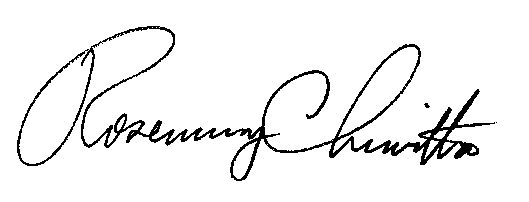 								Rosemary Chiavetta								Secretarypc:	Secretary’s Bureau - File	T&S Bureau - Safety Office	T&S Bureau - Compliance Office, Insurance Section